Наименование муниципальногообразования _______________________________________________________Наименование образовательной организации________________________________________________________Фамилия___________________________ Имя___________________Курс___Дата проведения _____- ______-_______Инструкция по выполнению работы 
Уважаемый студент!Внимательно ознакомьтесь с инструкцией и заданиями.На выполнение работы отводится 45 минут. В работе содержатся задания с выбором ответа, задания с кратким ответом, а также задания на соотнесение представленного материала.К каждому из заданий № 1-10 даётся 3 варианта ответа, только один является верным. Цифру правильного ответа следует обвести кружком. На задания № 11-18 следует дать краткий ответ. Ответы записываются 
в специально отведенном месте диагностической работы. В соответствии с поставленной задачей ответы на задания № 19-20 вносятся в специально отведенное место диагностической работы.Одни задания покажутся Вам лёгкими, другие – трудными. Если Вы 
не знаете, как выполнять задание, пропустите его и переходите 
к следующему. Если останется время, Вы сможете ещё раз попробовать выполнить пропущенные.Если Вы ошиблись и хотите исправить свой ответ, то зачеркните 
его и разборчиво запишите нужный.Желаем Вам успеха!Задание 1-10 выберите один правильный ответ1. Перечислите отличительные  признаки рыб семейства лососевых:а) 2 спинных плавника, первый - колючий, на жабрах – шипыб) жировой плавник, красное или белое мясов) красное или белое мясо, жировой плавник, черная икра2. Какие виды полуфабрикатов из рыбы используют для жаренья основным способом:а) рыбу в целом виде, мелкокусковые полуфабрикатыб) рыбу в целом виде, порционные полуфабрикаты (кроме чистого филе)в) рыбу в целом виде (мелкая, средняя), мелкокусковые, порционныеполуфабрикаты (филе с кожей и чистого филе)3. Какая деталь рыбоочистительного устройства РО-1 является рабочим органом:а) вал с лопастямиб) шнекв) скребок4. Выберите часть туши свинины для приготовления полуфабрикатов: котлеты натуральные, эскалоп:а) вырезкаб) корейкав) тазобедренная часть5. Выберите разделочную доску с соответствующей цветовой маркировкой для разделки рыбы:а) краснаяб) желтаяв) синяя6. Назовите основную функцию пряностей:а) внести оттенок, вкусовой нюансб) замаскировать посторонний запахв) изменить вкус и аромат7. Что является пищевой ценностью продукции:а) энергетическая ценностьб) комплексное свойство, объединяющие несколько ценностейв) физиологическая и биологическая ценность8. Назовите особенность приготовления бифштекса рубленного:а) добавляют рубленный чеснокб) добавляют шпик кубикомв) добавляют жир внутренний9. Какое оборудование не используют в мясном цехе:а) электрическая пилаб) слайсерв) котлетоформовочная машина10. Определите мясо свинины по следующим признакам:а) грубоволокнистая структура; жир твердый, хрупкийб) нежные тонкие волокна; не имеет жировые отложенияв) мышечные волокна тонкие с вкраплениями жира; консистенция мягкаяЗадание 11-18. Запишите слово в поле ответа в форме соответствующего падежа11. Для приготовления стейка из фуа-гра используют плотную печень, очищенную от пленок, желчных путей и нарезают на кусочки толщиной _________________________________________________________________12. Готовность кнельной массы определяют следующим образом: кусочек  массы_____________________________________________________________13. Самое богатое белками мясо домашней птицы это____________________14. На крупных предприятиях питания мясо обмывают в моечных помещениях, для этого его ____________________________ и обмывают 
с помощью _______________________________________________________15. Для сочности в котлетную массу из нежирных рыб добавляют____________________________________________________________________________16. Дорадо имеет еще и другое название морской ________________________17. Маринование – химическая кулинарная обработка, заключающаяся 
в выдерживании продукта в растворе __________________________________18. Ростбиф нарезают кусками, массой _________________________________Задание 19-20. Установите соответствие19. Установите соответствие между цифрами частей передней четвертины говядины и их названием:20. Установите соответствие операций механической кулинарной обработки рыбы с костным скелетом в соответствии с их последовательностью:СхемаЦифраЧасти мяса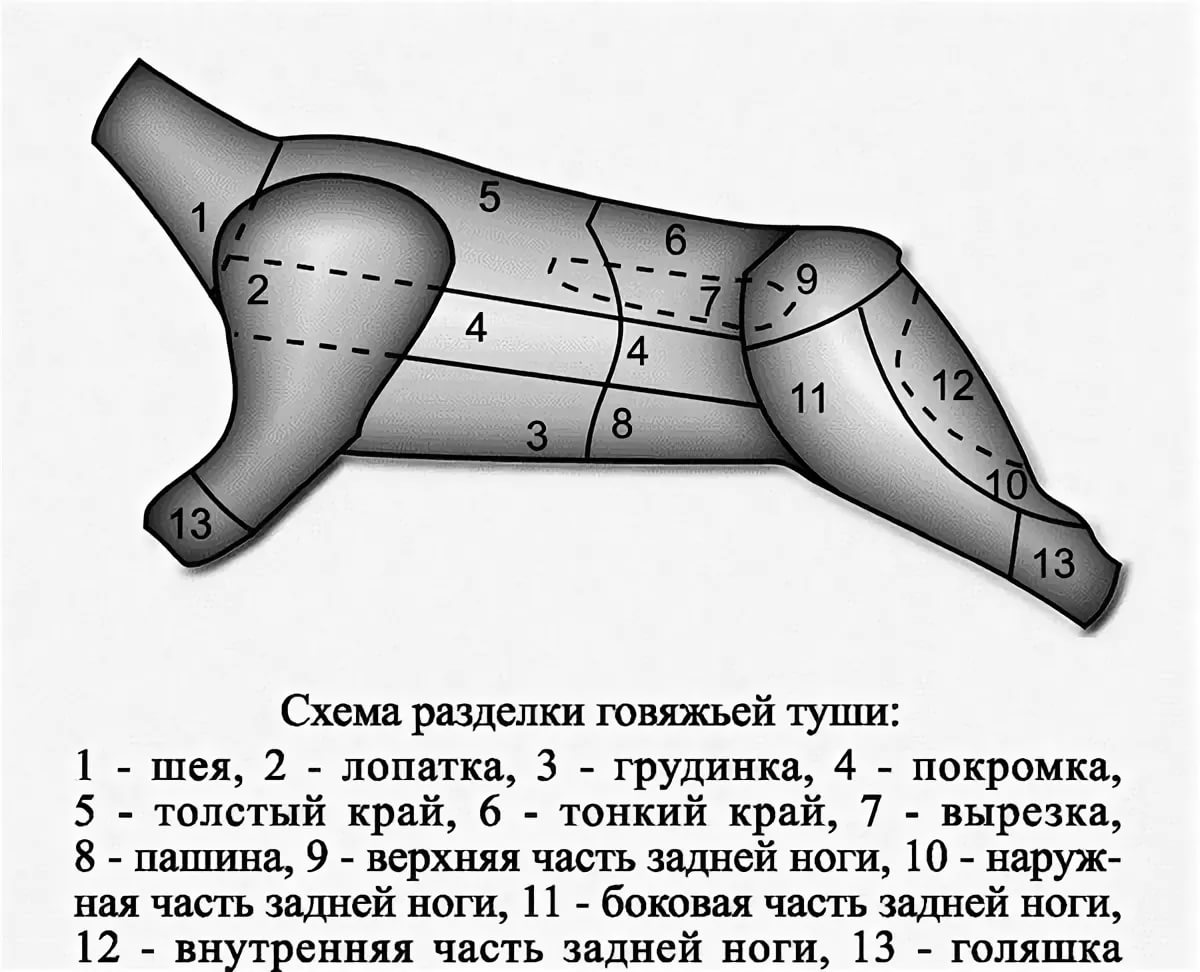 покромкалопаткатолстый крайшейная частьгрудинкаголяшка № операцииОперацияудаление плавниковудаление головыпотрошениепромываниеудаление чешуиоттаивание